Konstruiere mit GeoGebra die folgenden rechtwinkligen Dreiecke: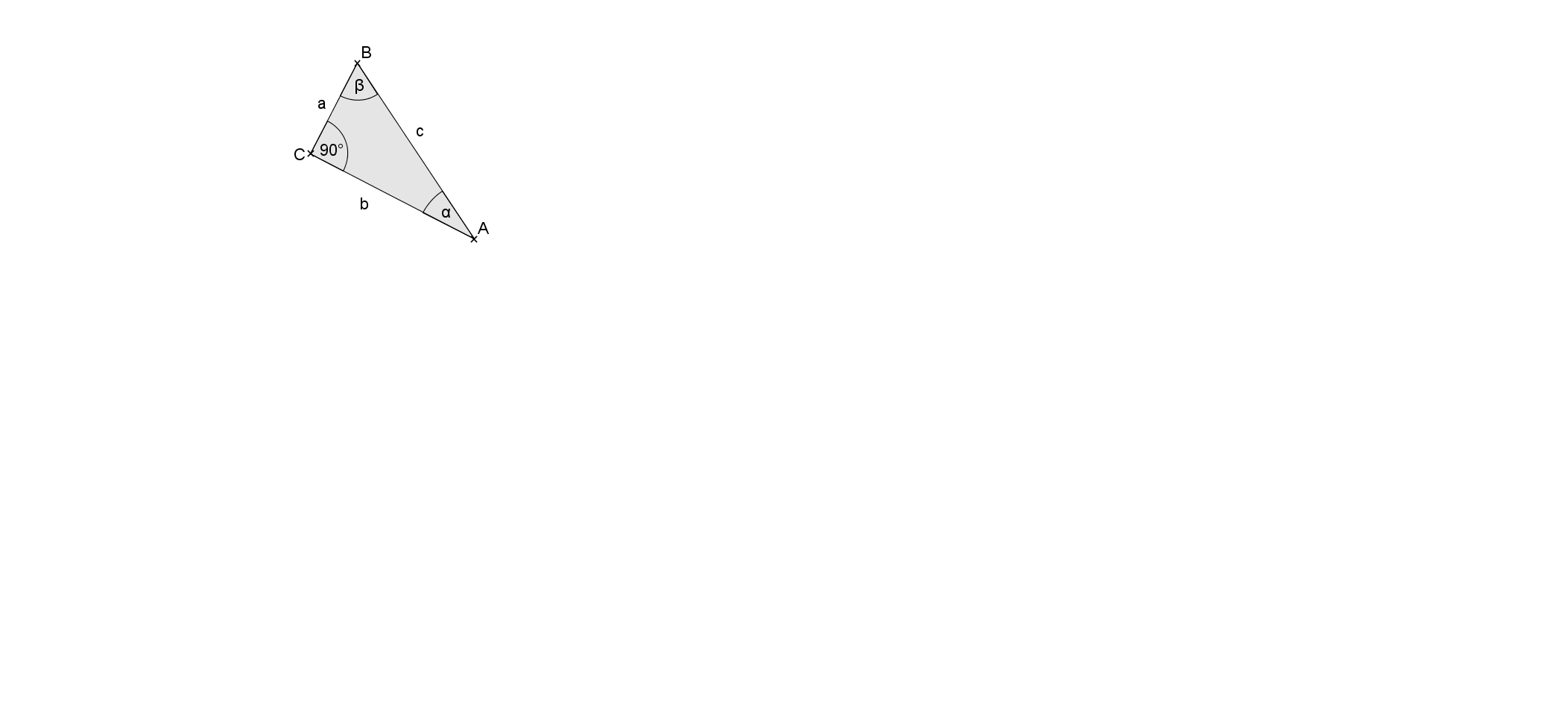 a = 3 cm und b = 4  cmc = 4,8 cm und b = 2,5 cm  [Hinweis zur Konstruktion: Jeder Winkel im Halbkreis ist ein rechter Winkel (Satz des Thales).]Markiere die Ecken und Seiten der konstruierten Dreiecke und trage alle Winkelwerte wie in den unten befindlichen Abbildungen ein.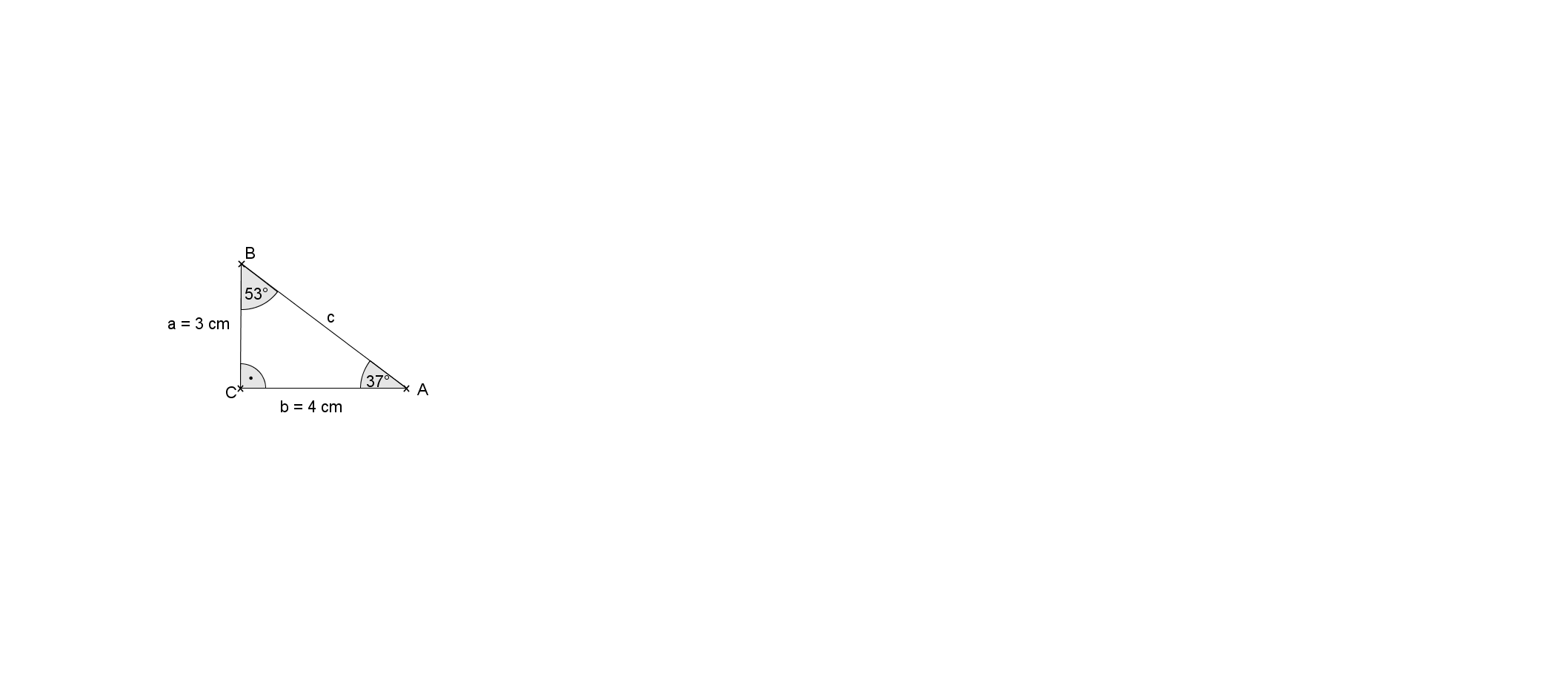 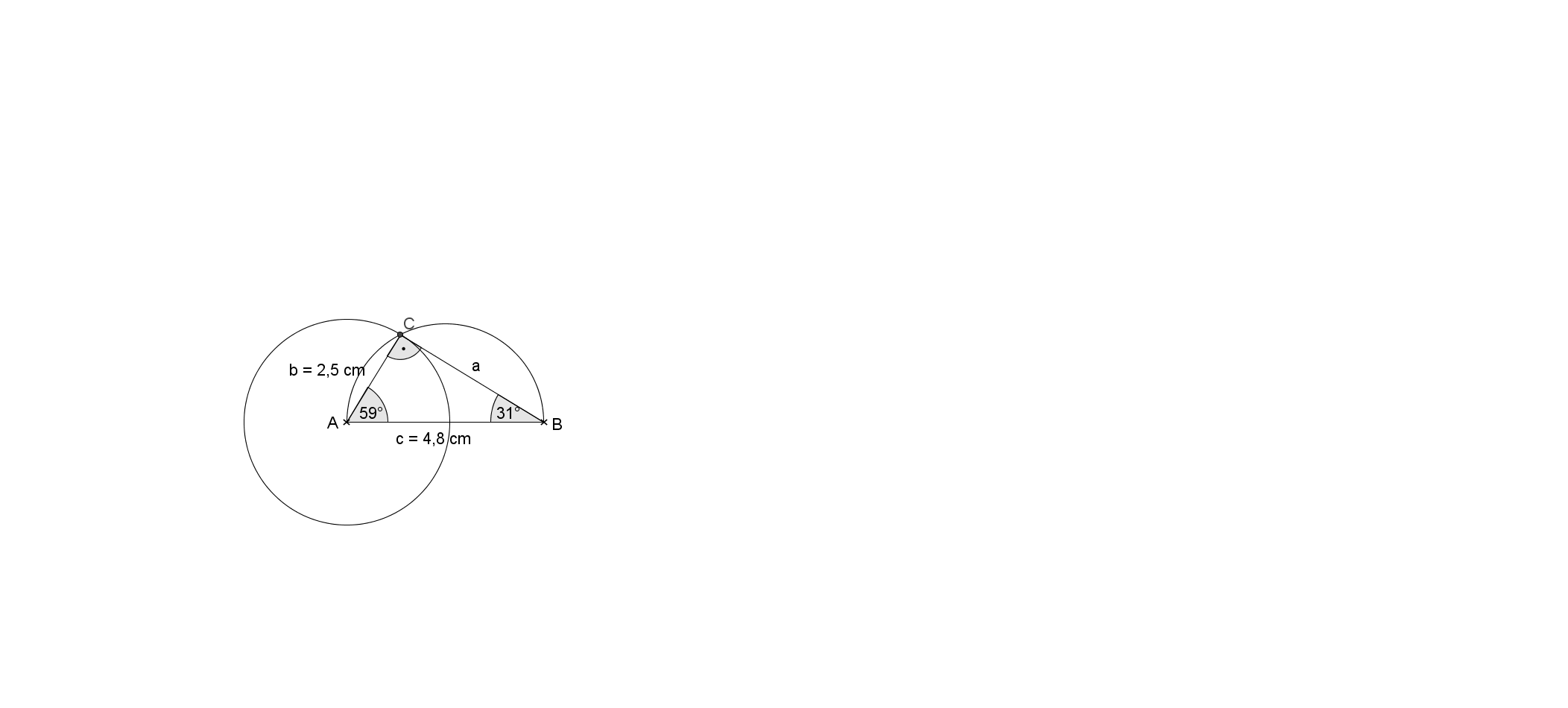 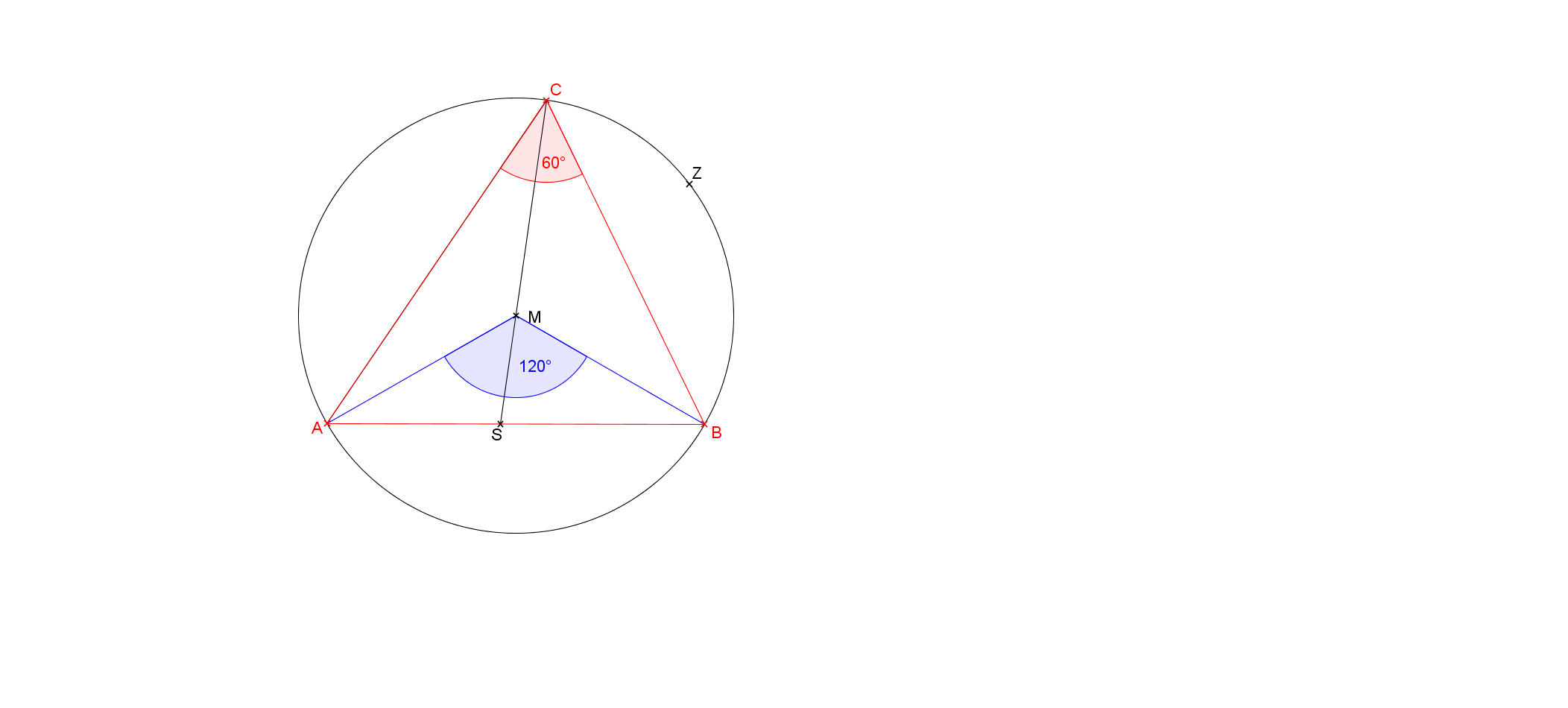 Experimentiere mit GeoGebra. Konstruiere dafür zuerst den Kreis um M mit dem Radius, den Du verändern kannst, wenn Du am Punkt Z ziehst. Binde die Punkte A, B und C an den Kreis und wähle verschiedene Orte auf der Kreislinie für C. Miss alle auftretenden Winkel und vergleiche. Formuliere deine Beobachtungen in einem Merksatz. Verwende dabei die Begriffe Mittelpunktwinkel und Umfangswinkel.Arbeitsblatt 2: Winkel und Kreise – Zeichnen mit GeoGebraAufgabe 1 (Rechtwinklige Dreiecke konstruieren)Merke: Die Seiten, die den rechten Winkel einschließen (in der Abbildung die Seiten a und b), heißen Katheten. Die längste Seite (oben in der Abbildung Seite c), die dem rechten Winkel gegenüberliegt, bezeichnet man mit Hypotenuse.Aufgabe 2 (Fasskreisbogen)Merke: Der Winkel bei M heißt Mittelpunktwinkel, den Winkel bei C nennt man Umfangswinkel der Sehne.